حضرات السادة والسيدات،تحية طيبة وبعد،1	إلحاقاً بالإعلان AAP-81 المؤرخ 1 مايو 2012 لمكتب تقييس الاتصالات وعملاً بالفقرة 2.6 من التوصية A.8 (جوهانسبرغ، 2008) أود إبلاغكم بأن لجنة الدراسات 13 وافقت على نصوص التوصيات الجديدة Y.2060 وY.2061 وY.2080 لقطاع تقييس الاتصالات في جلستها العامة المعقودة في 15 يونيو 2012.2	ويرد فيما يلي عناوين التوصيات الجديدة Y.2060 وY.2061 و2080 لقطاع تقييس الاتصالات التي حظيت بالموافقة:Y.2060:	عرض عام عن إنترنت الأشياءY.2061:	متطلبات دعم تطبيقات الاتصالات القائمة على استخدام الآلات في بيئة شبكات الجيل التاليY.2080:	المعمارية الوظيفية لشبكات الخدمات الموزعة3	ويمكن الاطلاع على معلومات براءات الاختراع المتاحة في الموقع الإلكتروني لقطاع تقييس الاتصالات.4	وستتاح قريباً نصوص التوصيات مسبقة النشر في الموقع الإلكتروني لقطاع تقييس الاتصالات.5	وسينشر الاتحاد نصوص هذه التوصيات بأسرع ما يمكن.وتفضلوا بقبول فائق التقدير والاحترام.مالكولم جونسون
مدير مكتب تقييس الاتصالاتمكتب تقييس الاتصالات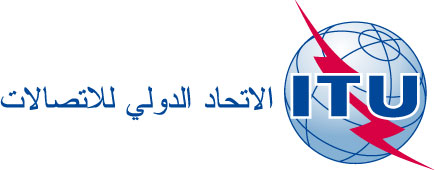 جنيف، 2 يوليو 2012المرجع:TSB Circular 295COM 13/TK-	إلى إدارات الدول الأعضاء في الاتحاد؛-	إلى أعضاء قطاع تقييس الاتصالات؛-	إلى المنتسبين إلى قطاع تقييس الاتصالات؛-	إلى الهيئات الأكاديمية المنضمة إلى قطاع تقييس الاتصالاتالهاتف:
الفاكس:
البريد الإلكتروني:+41 22 730 5126
+41 22 730 5853
tsbsg13@itu.intنسخة إلى:-	رئيس لجنة الدراسات 13 ونوابه؛-	مدير مكتب تنمية الاتصالات؛-	مدير مكتب الاتصالات الراديويةالموضوع:الموافقة على التوصيات الجديدة ITU-T Y.2060 و ITU-T Y.2061و ITU-T Y.2080لقطاع تقييس الاتصالاتالموافقة على التوصيات الجديدة ITU-T Y.2060 و ITU-T Y.2061و ITU-T Y.2080لقطاع تقييس الاتصالات